Resume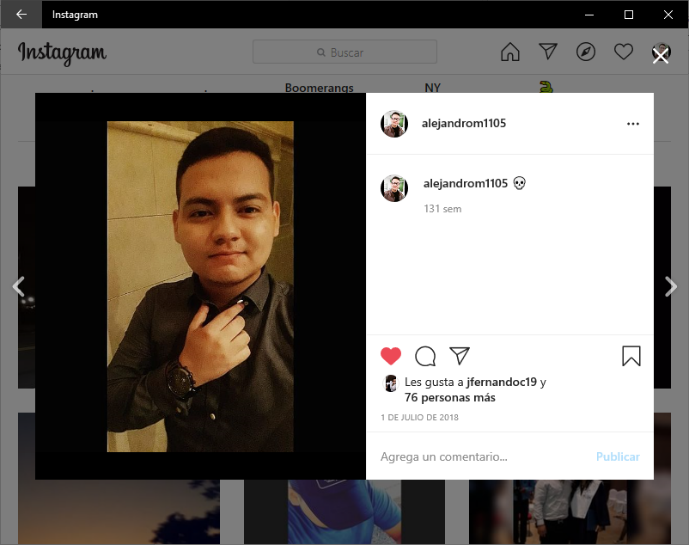 Personal informationJose Alejandro Machado Fernandez+504 3246 7083SingleStudentAlejandro_machado@outlook.comProfileBilingual (Spanish, English)Computer skills (Word, Excel, PowerPoint)I like to work under pressureAcademic informationHigh School: Kidy kat-morazzanniCurrent University: university of the people, last year of the career(USA accredited)Work experienceCall center industry> Startek worked for amazon delivery department assistance. ( 2 years)Cricket wireless retail store> Sales advocate and store manager in portchester, Ny(1 year)Metro by T-mobile corporate store> Sales manager on the main office of Queens. Ny (1 year)Personal referencesDebbie machado> +1 914-530-4945Tomas Machado> +504 9663-6701